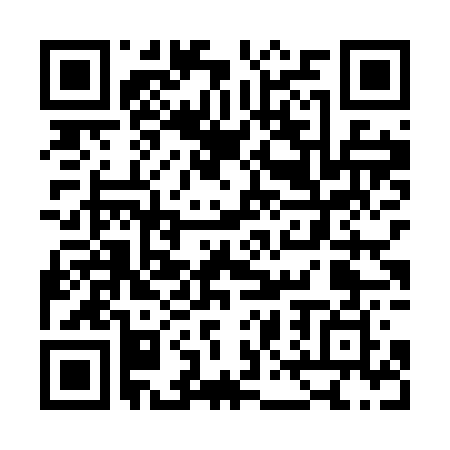 Ramadan times for Brandysek, Czech RepublicMon 11 Mar 2024 - Wed 10 Apr 2024High Latitude Method: Angle Based RulePrayer Calculation Method: Muslim World LeagueAsar Calculation Method: HanafiPrayer times provided by https://www.salahtimes.comDateDayFajrSuhurSunriseDhuhrAsrIftarMaghribIsha11Mon4:374:376:2512:134:086:026:027:4412Tue4:344:346:2312:134:106:046:047:4613Wed4:324:326:2112:134:116:066:067:4814Thu4:304:306:1912:124:126:076:077:5015Fri4:274:276:1612:124:146:096:097:5116Sat4:254:256:1412:124:156:116:117:5317Sun4:234:236:1212:124:166:126:127:5518Mon4:204:206:1012:114:186:146:147:5719Tue4:184:186:0812:114:196:156:157:5920Wed4:154:156:0512:114:206:176:178:0121Thu4:134:136:0312:104:216:196:198:0222Fri4:104:106:0112:104:236:206:208:0423Sat4:084:085:5912:104:246:226:228:0624Sun4:054:055:5712:094:256:236:238:0825Mon4:034:035:5412:094:266:256:258:1026Tue4:004:005:5212:094:286:266:268:1227Wed3:583:585:5012:094:296:286:288:1428Thu3:553:555:4812:084:306:306:308:1629Fri3:523:525:4612:084:316:316:318:1830Sat3:503:505:4312:084:326:336:338:2031Sun4:474:476:411:075:347:347:349:221Mon4:444:446:391:075:357:367:369:242Tue4:424:426:371:075:367:387:389:263Wed4:394:396:351:065:377:397:399:284Thu4:364:366:331:065:387:417:419:305Fri4:344:346:301:065:397:427:429:326Sat4:314:316:281:065:407:447:449:347Sun4:284:286:261:055:417:457:459:368Mon4:254:256:241:055:437:477:479:389Tue4:234:236:221:055:447:497:499:4110Wed4:204:206:201:055:457:507:509:43